									Form #3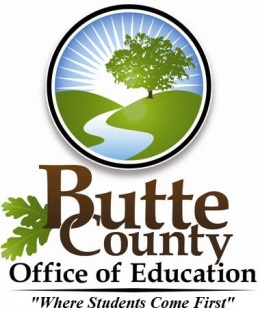 Williams Settlement LegislationStatement Confirming Posting of Notice ofUniform Complaint ProcedureSchool ______________________________________________District ______________________________________________Date __________________________By my signature following, I hereby confirm that notice of the Uniform Complaint Procedure has been posted in every classroom on this school site.Name_____________________________________	Title_____________________________